Meistarklašu cikls AMATIERMĀKSLAS RUDENS AKADĒMIJAGulbenes novada amatiermākslas kolektīvu vadītājiem un dalībniekiemTautas tērpu komplektēšana bērniem un apģērba attīstība Latvijā 19.gs.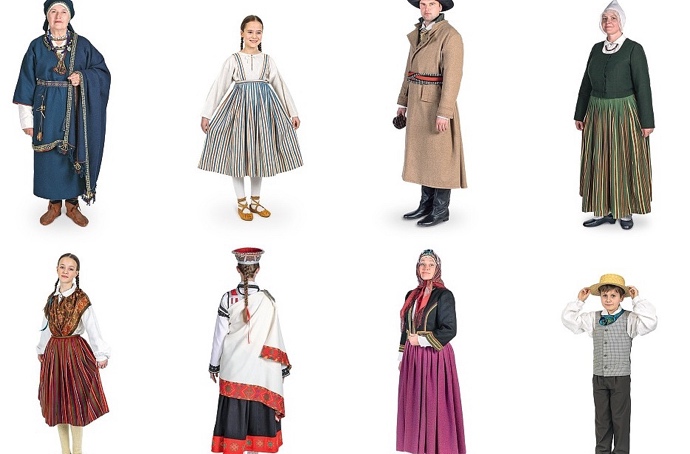 Kustības loma skatuves mākslā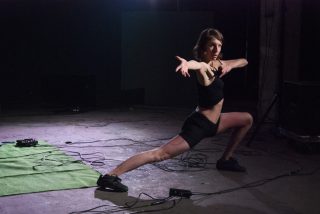 Alternatīvs noformējums un vides dizaina risinājumi pasākumos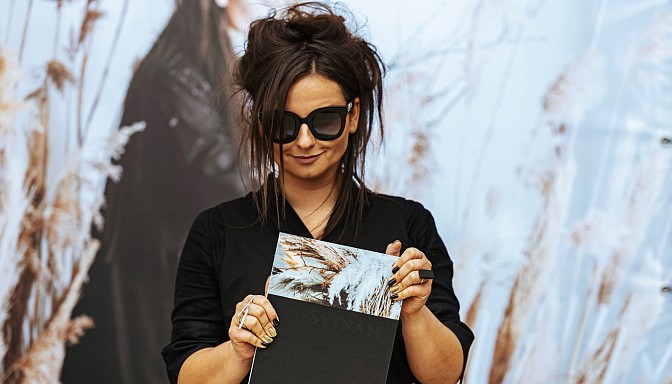 Scenārija iecere un tā realizācija koncertprogrammās un uzvedumos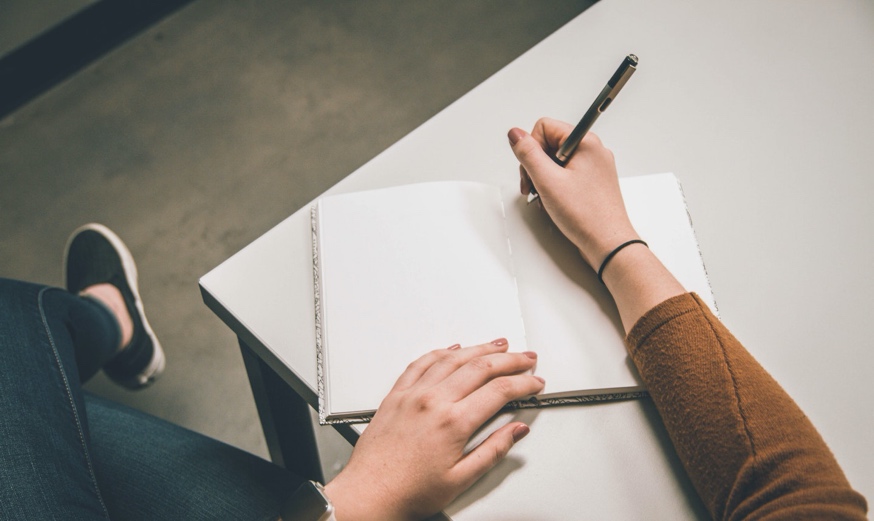 Etiķetes un saskarsmes prasmes reālajā un virtuālajā vidē – svarīgs priekšnosacījums iestādes un darbinieku izaugsmei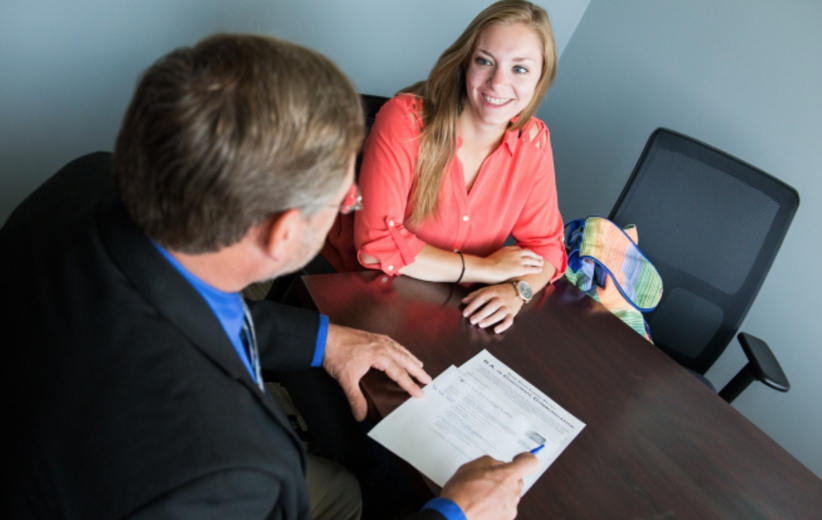 Jaunākās tendences iesildīšanās un stiepšanās vingrinājumos deju kolektīviem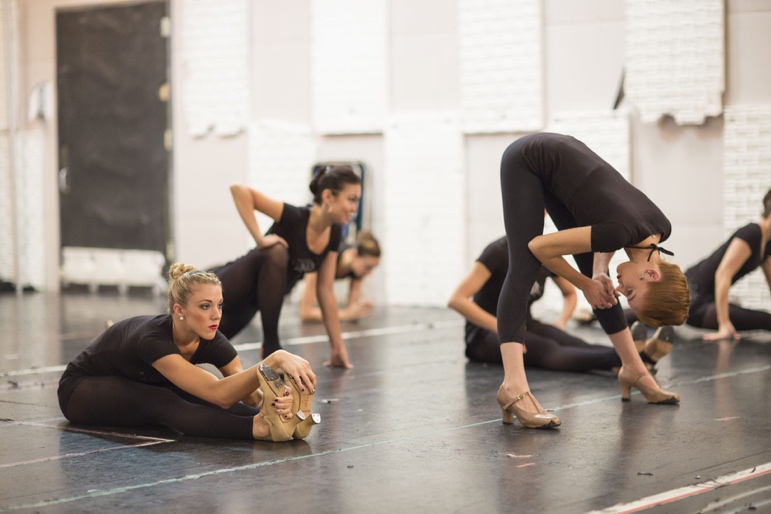 Vakarēšana ar puzuriem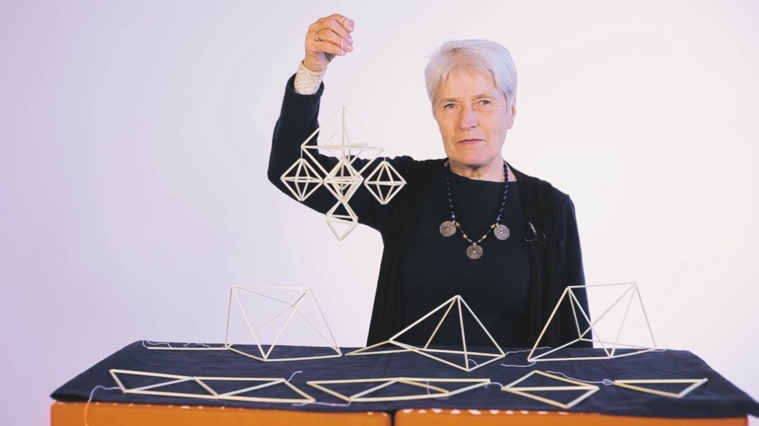 Kora iedziedāšanās metodika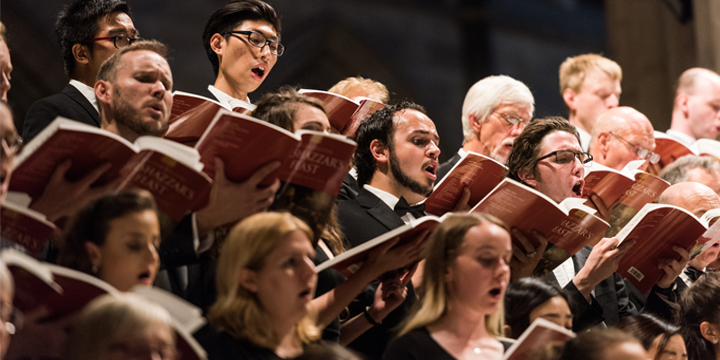 Līnijdejas attīstība un daudzveidība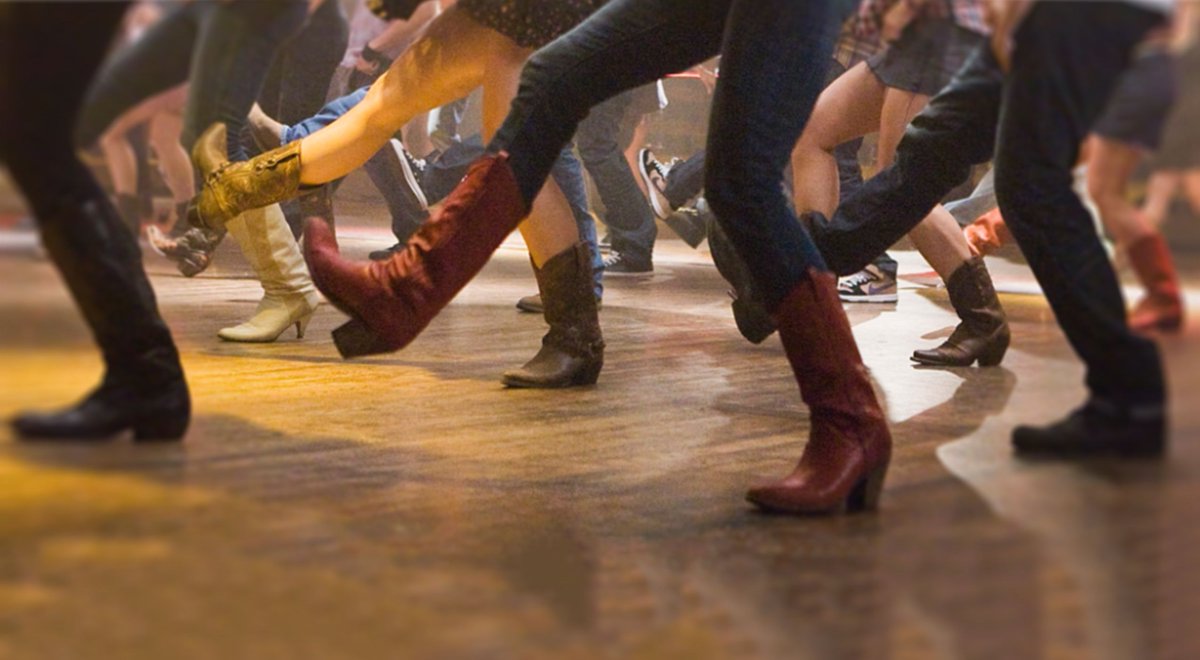 Dziedot mūžu nodzīvoju jeb akcenti vokālajā darbā ar senioriem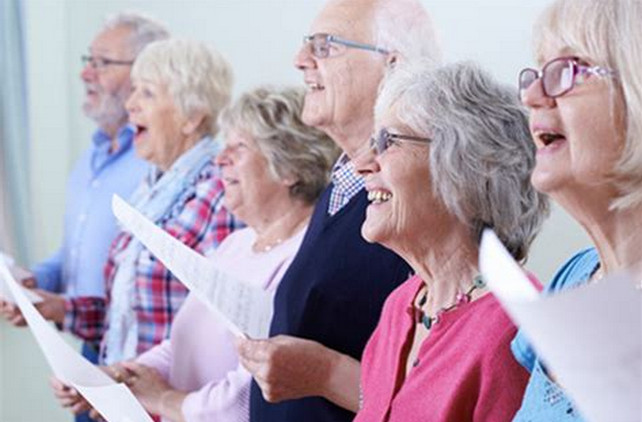 Rituālais gads: gadskārtu svētki un tradīcijas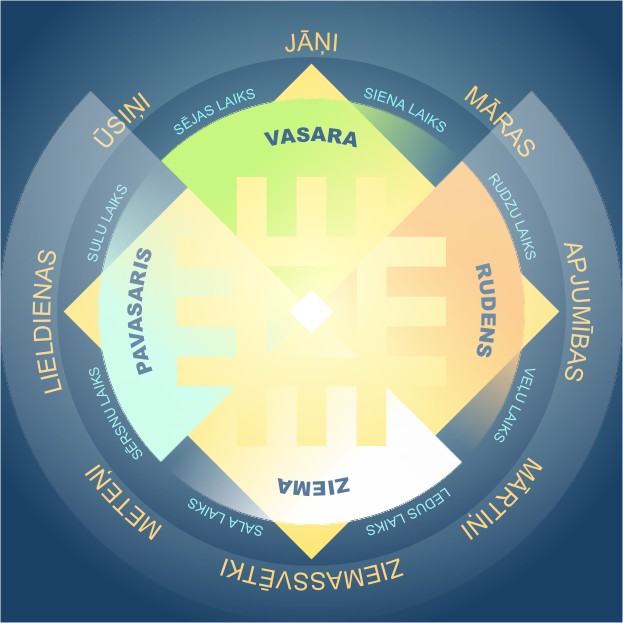 Lekcijas nosaukums: Tautas tērpu komplektēšana un attīstība:1) Apģērba attīstība Latvijas teritorijā 19. gs. 2) Ieteikumi bērnu tautas tērpu komplektēšanāSatura izklāsts/programma:Lekcijas klausītājiem dod:-Izpratni par apzinātiem vēstures avotiem, sociālekonomiskiem un kultūras procesiem 19. gs., kas ietekmēja zemnieku saimniecisko dzīvi un līdz ar to arī ģērbšanās kārtību;-Konkrētus ieteikumus kā mūsdienās komplektēt tautas tērpus sievietēm, vīriešiem, bērniem, koristiem, dejotājiem, folkloras kopu dalībniekiem un pārējiem interesentiem.Pasniedzējs:Dr. hist. Aija Jansone. LU LVI pētniece un Latvijas Etnogrāfiskā brīvdabas muzeja Etnogrāfijas departamenta vadītāja. Lekcijas tautas tērpu vēsturē lasa jau no 1990. gadiem. Datums un laiks:16.oktobris 10:00 Gulbenes kultūras centra lielā zāleIlgums:1.daļa 1,5h +  15 min pauze + 2.daļa 1,5hMērķauditorija:Visi interesentiPieejamība:Nodarbības drošajā “zaļajā” līmenī, uzrādot derīgu C-19 vakcinācijas vai izslimošanas sertifikātuMeistarklases nosaukums: Kustības loma skatuves mākslāSatura izklāsts/programma:Nodarbība vērsta uz ķermeņa atbrīvošanos, kas veicina tā sajušanu un apzināšanos. Tālāk pievēršot uzmanību spējai pārvaldīt ķermeņa kustību, reaģēt un pielāgoties apstākļiem, kas radīsies konkrētajā situācijā, izbaudot arī spēles un savstarpējas sadarbības prieku. Dalībniekiem nepieciešams ērts apģērbs, lai brīvi kustētos.Pasniedzējs:Horeogrāfe un dejotāja Agnese Bordjukova.2003. gadā absolvējusi Latvijas Kultūras Koledžu (modernās dejas izpildītāja programmu), 2007. gadā absolvējusi Latvijas Kultūras akadēmiju (modernās dejas horeogrāfijas programmu)Datums un laiks:17.oktobrī 13:00 Gulbenes kultūras centrāIlgums:1h30min-1h45minMērķauditorija:Visi interesentiPieejamība:Nodarbības drošajā “zaļajā” līmenī, uzrādot derīgu C-19 vakcinācijas vai izslimošanas sertifikātuMeistarklases nosaukums: Alternatīvs noformējums un vides dizaina risinājumi pasākumosSatura izklāsts/programma:Netipiski  noformējuma risinājumi, alternatīvi materiāli, ko izmantot gan organizējot savus kolektīvu pasākumus, gan privātus pasākumus.   Pasniedzējs:Dekoratore Baiba Prindule-Rence. Baiba darbojas ar vizuālo tēlu, noformējumu, dekorācijām un vides stilu. Zīmols “Feja”.Datums un laiks:21.oktobris 17:30 Gulbenes kultūras centrāIlgums:2,5hMērķauditorija:Visi interesentiPieejamība:Nodarbības drošajā “zaļajā” līmenī, uzrādot derīgu C-19 vakcinācijas vai izslimošanas sertifikātuMeistarklases nosaukums: Scenārija iecere un tā realizācija koncertprogrammās un uzvedumosSatura izklāsts/programma:1. daļa-Svētki, to vēsturiskās transformācijas un funkcijas. Radošums 21.gadsimtā.-Scenārija iecere. Kompozīcija. Konflikti. Montāža.2. daļa-Režisora "instrumenti". Telpa. Atmosfēra. Simboli.-Darbs ar izpildītājiem. Tēlu sistēma. Monologs, dialogs un to veidošanaPasniedzējs:Mag. art.,  mag. paed Dace Liepeniece. Pieredze - dažādu žanru lielpasākumu režisore, scenārija meistarības un režijas pasniedzējas pieredze Liepājas Universitātē, Ekonomikas un Kultūras augstskolā, Latvijas Nacionālā kultūras centra kursos u.c. Šodien - LKA  E.Smiļģa Teātra muzeja eksperte, nodibinājuma "Teātra pedagoģijas centrs" valdes priekšsēdētāja.Datums un laiks:23.oktobris 11:00 Gulbenes kultūras centrsIlgums:1,5h 1.daļa + 20 min pārtraukums + 1,5 h 2.daļaMērķauditorija:Visi interesentiPieejamība:Nodarbības drošajā “zaļajā” līmenī, uzrādot derīgu C-19 vakcinācijas vai izslimošanas sertifikātuLekcijas nosaukums: Etiķetes un saskarsmes prasmes reālajā un virtuālajā vidē – svarīgs priekšnosacījums iestādes un darbinieku izaugsmeiSatura izklāsts/programma:Labas etiķetes un saskarsmes prasmes atver arī tās durvis, kuras ar labu izglītību vai izdevīgu pazīšanos vien, paliktu slēgtas. Mēs visi šobrīd dzīvojam un izdzīvojam pasaulē, kurā sajukušas robežas starp personīgo un publisko, darbu un atpūtu, saziņa ar sadarbības partneriem, kolēģiem, ģimeni un draugiem noris 24/7. Dažas organizācijas, iestādes, uzņēmumi un pat valstis pārmaiņām pielāgojas ātrāk un veiksmīgāk, citas ne. Tādēļ, ka konkrēto cilvēku izpratne un zināšanas par etiķetes likumiem, lietišķajā vidē un arī ārpus tās, atšķiras.Kopīgi atsvaidzināsim savas zināšanas par būtiskākajām etiķetes, netiķetes, saskarsmes un komunikācijas prasmēm, kas jāpārzina un jāpielieto profesionālim, lai efektīvi veidotu pārstāvētās iestādes tēlu un personīgo karjeru. Darba formāts – prezentācija, diskusija un video piemēri.Iespēja uzdot jautājumus.Pasniedzējs:Kristīna Sprūdža - etiķetes, komunikācijas, saskarsmes un protokola eksperteDatums un laiks:24.oktobris 11:00 virtuāli Webex platformāIlgums:11:00-13:00 1.daļa / 13:00-13:30 pauze / 13:30-15:30 2.daļaMērķauditorija:Visi interesentiPieejamība:Lekcija virtuāli pieejama visiem Meistarklases nosaukums: Jaunākās tendences iesildīšanās un stiepšanās vingrinājumos deju kolektīviemSatura izklāsts/programma:Latviešu dejas treniņstundas ar 21. gs. tendencēm. Stundas veidotas, lai attīstītu dejotājiem lokanību un uzlabotu fizisko stāvokli, kā arī ļautu katram dejotājam izprast savu ķermeni. Deju nodarbībās tiks izmantoti elementi no laikmetīgās, modernās, klasiskās un latviešu skatuviskās dejas, jogas, pilatēm un sporta vingrinājumi. Izmantojot dažādus vingrinājumus, mēs varam dejotājiem likt saprast, ka iesildīšanās var būt ne tikai veselīga ķermeņim, bet reizē arī fiziski attīstoša, kas palīdzēs izturēt lielāku slodzi dejas laikā. Ļoti liela uzmanība tiks pievērsta mugurkaulam - kā to pareizi iekustināt un sajust telpu ķermenī, ko ar acīm mēs neredzam. Nodarbībā tiks izmantotas dejas tehnikas, kuru autori ir Lester Horton, Martha Graham, Merce Cunningham u.c. Attīstīsim pēdu tehniku ar klasiskās dejas palīdzību. Jogas vingrinājumi palīdzēs dejotājiem saprast, cik viņu ķermenis spēj būt lokans.Dejotājiem jogas paklājs vai dvielis, ko uzklāt uz grīdas.Ērts apģērbs un apavi.Pasniedzējs:Reinis Rešetins - horeogrāfs, pedagogs un dejotājs, Smiltenes un Talsu deju apriņķa virsvadītājs.Datums un laiks:4.nodarbības 30.-31. oktobrī Gulbenes kultūras centrā30.oktobris:11:00-12:30 1) deju kolektīvu vadītājiem13:00-14:40 2) vidējās paaudzes deju kolektīvu dejotājiem, vadītājiem31.oktobris:11:00-12:30 3) senioru deju kolektīvu dejotājiem, vadītājiem13:00-14:40 4) jauniešu deju kolektīvu dejotājiem, vadītājiemIlgums:Katra nodarbība 1,5hMērķauditorija:Tautisko deju kolektīvu vadītāji un dalībniekiPieejamība:Nodarbības drošajā “zaļajā” līmenī, uzrādot derīgu C-19 vakcinācijas vai izslimošanas sertifikātuMeistarklases nosaukums: Vakarēšana ar puzuriemSatura izklāsts/programma:Puzurs ir nemateriālās kultūras mantojums. Puzurs-amulets. Paceļot skatienu mēs garīgi paceļamies.  Puzurs rotā telpu, savāc negatīvo enerģiju. Kustība tā ir labākā laika izpausme. Puzuriem ir spēcīga mitoloģiska nozīme,  smalka dekoratīva funkcija. Puzurs atgādina dimantu,  tā pamatelements ir oglekļa atoma kristāliskā režģa kopija. Veidosim,  rotāsimies un saglabāsim mūsu mantojumu.Materiāli un darbarīki nodrošināti.Pasniedzējs:Ausma Spalviņa -  puzuru meistareDatums un laiks:7.novembrī 13:00 Gulbenes kultūras centrāIlgums:3-3,5hMērķauditorija:Lietišķās mākslas, rokdarbu kolektīvu dalībnieki (ne vairāk kā viens dalībnieks no katra kolektīva, jo vietu skaits ierobežots)Pieejamība:Nodarbības daļēji drošajā “dzeltenajā” līmenī, uzrādot derīgu C-19 vakcinācijas, izslimošanas vai negatīva testa sertifikātu. Iekštelpās jālieto sejas maskas un jāievēro distance.Meistarklases nosaukums: Kora iedziedāšanās metodikaSatura izklāsts/programma:Meistarklase kopmēģinājuma formā - iedziedāšanās vingrinājumi (elpa, diapazons, toņa veidošana, kora ansambļa veidošanas vingrinājumi u.c.)Pasniedzējs:Oskars Jeske – mūziķis, diriģents. Kā kormeistars un pedagogs strādā vairākos korosDatums un laiks:14.novembrī 13:00 Lejasciema kultūras namāIlgums:līdz 1h 15 minMērķauditorija:Koru diriģenti un dziedātājiPieejamība:Nodarbības drošajā “zaļajā” līmenī, uzrādot derīgu C-19 vakcinācijas vai izslimošanas sertifikātuMeistarklases nosaukums: Līnijdejas attīstība un daudzveidībaSatura izklāsts/programma:Līnijdeju pamatsoļu pielietojums dažādiem deju stiliem. Klasiskās un Modernās līnijdejas atšķirība, dejojot pie dažādas mūzikas.Dejas izmaiņas, dejojot dažāda vecuma dejotājiem, nezaudējot kopības sajūtu, dejojot vienā grupā.Pasniedzējs:Sarmīte Galanska -līnijdejas grupas “City Dancers” vadītāja. 2013.gadā iegūts pasniedzējas sertifikāts līnijdejās (izdevis LLKVDA, Latvijas Līnijdeju asociācija) Datums un laiks:21.novembrī 11:00 Gulbenes kultūras centrāIlgums:1-1,5hMērķauditorija:Līnijdeju un citu netradicionālo deju kolektīvu vadītāji, dalībnieki un citi interesentiPieejamība:Nodarbības drošajā “zaļajā” līmenī, uzrādot derīgu C-19 vakcinācijas vai izslimošanas sertifikātuMeistarklases nosaukums: Dziedot mūžu nodzīvoju jeb akcenti vokālajā darbā ar senioriemSatura izklāsts/programma:Meistarklasē paredzēts dalīties pieredzē darbā ar senioru koriem un ansambļiem, sākot no repertuāra izvēles un vokālajiem vingrinājumiem līdz izteiksmīgam gala produktam, lai iepriecinātu klausītājus un saņemtu augstāko novērtējumu koru dziesmu karos un ansambļu konkursos.Pasniedzējs:Zaiga Lazdiņa-Radziņa. Mūzikas akadēmija -pielīdzinātais maģistrs, LU- pedagoģijas maģistrs, Lutera akadēmija- mūzikas nodaļa. No 1981.gada pedagogs E.Dārziņa mūzikas skolā. Koru diriģente- šobrīd RLB senioru korī un skolas koros. Ansambļu vadītāja- šobrīd Senioru ansamblis “Krētas freska”, senās mūzikas grupa “FRESKA”, bērnu un baznīcu ansambļi. Ērģelniece- šobrīd Iecavas, Codes un Mežotnes luterāņu draudzēs.Datums un laiks:27.novembrī 11:00  Jaungulbenes tautas namāIlgums:1.daļa 11:00-11:40, 2.daļa 12:00-12:40, 3.daļa 13:00-13.30 koncerts (senioru ansamblis “Krētas freska”), 13:30 noslēgumsMērķauditorija:Senioru vokālo ansambļu vadītāji un dalībniekiPieejamība:Nodarbības drošajā “zaļajā” līmenī, uzrādot derīgu C-19 vakcinācijas vai izslimošanas sertifikātuLekcijas nosaukums: Rituālais gads: gadskārtu svētki un tradīcijasSatura izklāsts/programma:Kā skaitīja laiku un pēc kāda kalendāra dzīvoja mūsu priekšteči tad, kad vēl nebija drukāto kalendāru? Kādi nozīmīgākie gadskārtu svētki svinēti tradicionālajā kultūrā? Lekcijā varēs uzzināt kā kalendārā izkārtojies rituālais gads, kādi ir svētku nosaukumi, svinēšanas laiks, vieta, dalībnieki. Plašāk tiks aplūkoti ne tikai rituālie atribūti, ēdieni, rotājumi, svētku apģērbs, bet arī pašas rituālās darbības, kādas tās ir saglabājušās tradīcijās, kā arī to jēga, nozīme, simbolika. Visbeidzot tiks runāts arī par šo darbību rezultātu un vietu mūsdienu modernās pasaules kontekstā.Pasniedzējs:Aīda Rancāne - Dr.Biol., Mg.Phyl., LU Filozofijas un socioloģijas institūta vadošā pētnieceDatums un laiks:28.novembrī 14:00 virtuāli Webex platformā Ilgums:1,5hMērķauditorija:Visi interesentiPieejamība:Lekcija virtuāli pieejama visiem